DSWD DROMIC Report #2 on the Fire Incident in Brgy. New Lower Bicutan, Taguig Cityas of 07 August 2022, 6PM
Situation OverviewOn 04 August 2022 at 1:40 PM, a fire incident occurred at the DOTC Compound, Purok 1, Cabasaan Street, Brgy. New Lower Bicutan, Taguig City. The fire was declared under control at 2:49 PM. The cause of the fire is still under investigation.Source: DSWD Field Office (FO) NCRStatus of Affected Areas and Population  A total of 30 families or 129 persons are affected in Brgy. New Lower Bicutan, Taguig City (see Table 1).Table 1. Number of Affected Families / Persons Note: Ongoing assessment and validation being conducted. Source: DSWD FO NCRStatus of Displaced Population Inside Evacuation CenterThere are 30 families or 129 persons currently taking temporary shelter at the Ricardo P. Cruz, Sr. Elementary School in Taguig City (see Table 2).Table 2. Number of Displaced Families / Persons Inside Evacuation Center Note: Ongoing assessment and validation being conducted.Source: DSWD FO NCRDamaged HousesA total of 20 houses were totally damaged in Brgy. New Lower Bicutan, Taguig City (see Table 3).Table 3. Number of Damaged Houses Note: Ongoing assessment and validation being conducted.Source: DSWD FO NCRCost of Humanitarian Assistance ProvidedA total of ₱122,715.00 worth of assistance was provided by the DSWD to the affected families (see Table 4).Table 4. Cost of Assistance Provided to Affected Families / Persons Source: DSWD FO NCRResponse Actions and InterventionsStandby Funds and Prepositioned Relief Stockpile   Note: The Inventory Summary is as of 07 August 2022, 4PM.    Source: DSWD-DRMB and DSWD-NRLMBStandby Funds ₱124.38 million Quick Response Fund (QRF) at the DSWD Central Office.₱5 million available at DSWD FO NCR.Prepositioned FFPs and Other Relief Items91,576 FFPs available in Disaster Response Centers; of which, 39,847 FFPs are at the National Resource Operations Center (NROC), Pasay City and 51,729 FFPs are at the Visayas Disaster Resource Center (VDRC), Mandaue City.2,019 FFPs available at DSWD FO NCR.₱167.22 million worth of other FNIs at NROC, VDRC and DSWD FO NCR warehouses. Camp Coordination and Camp Management (CCCM)Other ActivitiesPhoto Documentation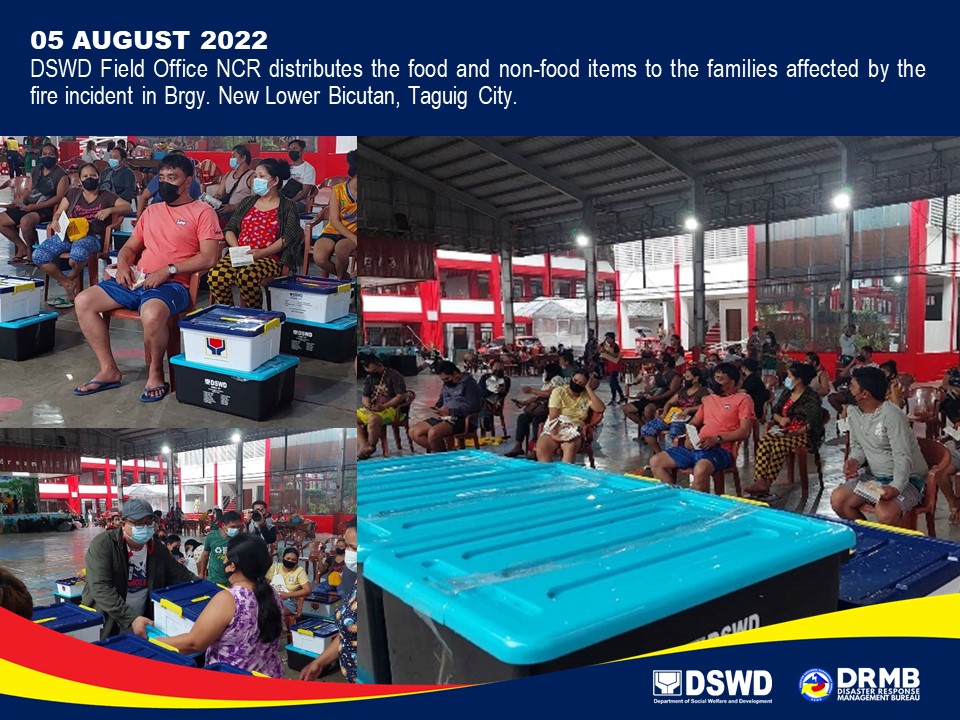 *****The Disaster Response Operations Monitoring and Information Center (DROMIC) of DSWD-DRMB is closely coordinating with DSWD FO NCR for significant disaster response updates and assistance provided.REGION / PROVINCE / MUNICIPALITY  NUMBER OF AFFECTED  NUMBER OF AFFECTED  NUMBER OF AFFECTED REGION / PROVINCE / MUNICIPALITY  Barangays  Families  Persons GRAND TOTAL1              30            129 NCR1              30            129 Metro Manila1              30            129 Taguig City130129REGION / PROVINCE / MUNICIPALITY  NUMBER OF EVACUATION CENTERS (ECs)  NUMBER OF EVACUATION CENTERS (ECs)  NUMBER OF DISPLACED  NUMBER OF DISPLACED  NUMBER OF DISPLACED  NUMBER OF DISPLACED REGION / PROVINCE / MUNICIPALITY  NUMBER OF EVACUATION CENTERS (ECs)  NUMBER OF EVACUATION CENTERS (ECs)  INSIDE ECs  INSIDE ECs  INSIDE ECs  INSIDE ECs REGION / PROVINCE / MUNICIPALITY  NUMBER OF EVACUATION CENTERS (ECs)  NUMBER OF EVACUATION CENTERS (ECs)  Families  Families  Persons  Persons REGION / PROVINCE / MUNICIPALITY  CUM  NOW  CUM  NOW  CUM  NOW GRAND TOTAL 1  1  30  30  129  129 NCR 1  1  30  30  129  129 Metro Manila 1  1  30  30  129  129 Taguig City113030129129REGION / PROVINCE / MUNICIPALITY   NO. OF DAMAGED HOUSES   NO. OF DAMAGED HOUSES   NO. OF DAMAGED HOUSES REGION / PROVINCE / MUNICIPALITY  Total  Totally  Partially GRAND TOTAL             20              20                 - NCR             20              20                 - Metro Manila             20              20                 - Taguig City2020-REGION / PROVINCE / MUNICIPALITY  COST OF ASSISTANCE  COST OF ASSISTANCE  COST OF ASSISTANCE  COST OF ASSISTANCE  COST OF ASSISTANCE REGION / PROVINCE / MUNICIPALITY  DSWD LGU NGOs OTHERS  GRAND TOTAL GRAND TOTAL122,715.00  -  - - 122,715.00 NCR122,715.00  -  - - 122,715.00 Metro Manila122,715.00  -  - - 122,715.00 Taguig City122,715.00  -  - - 122,715.00 OFFICESTANDBY FUNDS STOCKPILE  STOCKPILE  STOCKPILE TOTAL STANDBY FUNDS & STOCKPILEOFFICESTANDBY FUNDS FAMILY FOOD PACKS  FAMILY FOOD PACKS OTHER FOOD AND NON-FOOD ITEMS (FNIs)TOTAL STANDBY FUNDS & STOCKPILEOFFICESTANDBY FUNDS QUANTITY TOTAL COSTOTHER FOOD AND NON-FOOD ITEMS (FNIs)TOTAL STANDBY FUNDS & STOCKPILETOTAL129,381,328.12 93,595 60,626,300.44 167,219,125.85 357,226,754.41 DSWD CO124,381,328.12 - - - 124,381,328.12 NRLMB NROC- 39,847 26,643,829.00 110,033,831.69 136,677,660.69 NRLMB VDRC- 51,729 32,831,910.00 49,058,205.80 81,890,115.80 DSWD FO NCR5,000,000.00 2,019 1,150,561.44 8,127,088.36 14,277,649.80 DATEACTIVITIES05 August 2022The LGU of Taguig City through its City Social Welfare and Development Office (CSWDO) assisted the affected families at the evacuation center and served them hot meals.The LGU of Taguig City through its CSWDO coordinated with concerned agencies and conducted assessment and validation of the affected families using the Disaster Assistance Family Access Card (DAFAC) / White Card. DATEACTIVITIES05 August 2022DSWD FO NCR continuously coordinates with the LGU of Taguig City through its CSWDO for any request of augmentation support.Prepared by:DIANE C. PELEGRINOReleased by:MARC LEO L. BUTAC